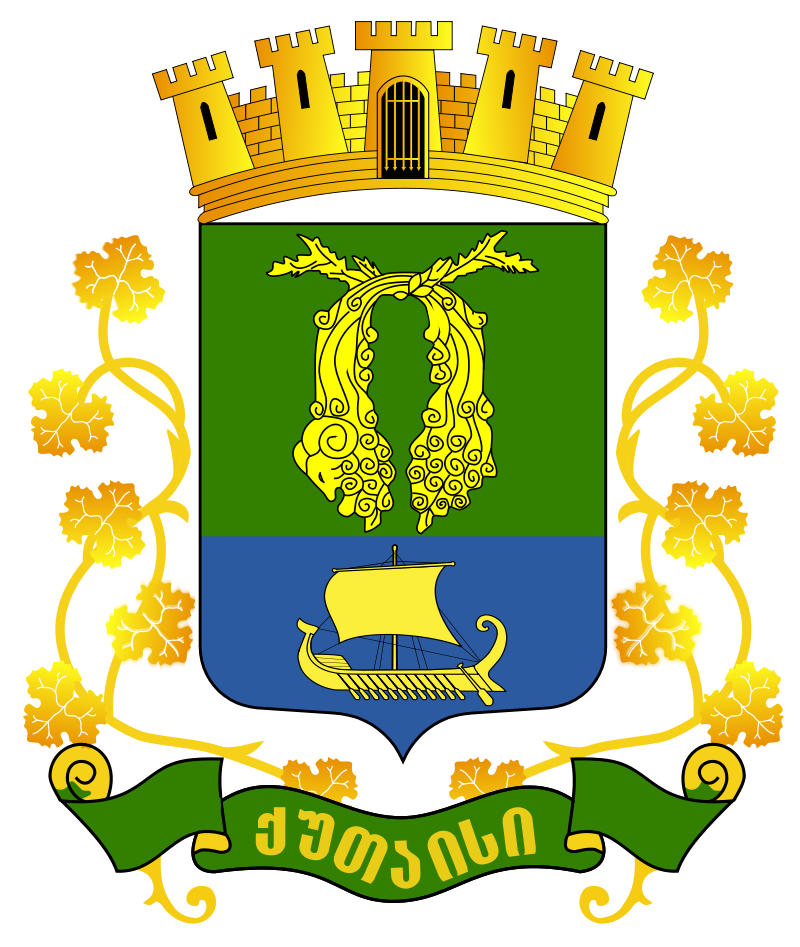 ქალაქ ქუთაისის მუნიციპალიტეტის კაპიტალური ბიუჯეტის დანართი 2021 წლის ბიუჯეტისათვის2021-2024 წლების ბიუჯეტების კაპიტალური ხარჯები2021-2024 წლებში ქალაქ ქუთაისის მუნიციპალიტეტის ბიუჯეტის პროგრამებისა და ქვეპროგრამების მიხედვით, დაგეგმილია შემდეგი კაპიტალური (ინფრასტრუქტურული) ხარჯების გაწევა:ინფრასტრუქტურის განვითარების პრიორიტეტის პროექტები02 01 01 - გზების და ტროტუარების კაპიტალური შეკეთება02 04 01 - სოციალურად დაუცველი ოჯახებისთვის საცხოვრებელი სახლების ავარიული სახურავების რეაბილიტაცია02 04 03 - ადმინისტრაციული ორგანოების შენობების მშენებლობა - რეკონსტრუქცია02 05 02 - მრავალბინიანი საცხოვრებელი სახლების ლიფტების რეაბილიტაცია02 05 03 - მრავალბინიანი საცხოვრებელი სახლების ეზოების ფურნიტურა02 05 04 - მრავალბინიანი საცხოვრებელი სახლების წყალსაწრეტი მილებისა და პარაპეტების რეაბილიტაცია02 05 06 - მრავალბინიანი საცხოვრებელი სახლების სადარბაზოების რეაბილიტაცია02 06 01 - ქალაქ ქუთაისში, ტურისტული ინფრასტრუქტურის რეაბილიტაცია02 06 02 - ადმინისტრაციული ერთეულების მიხედვით თავისუფალი ინიციატივების განხორციელება02 10 - საპროექტო-სახარჯთაღრიცხვო სამუშაოების პროგრამაკულტურა, სპორტი და ახალგაზრდობის პრიორიტეტის პროექტები 05 01 10 - სხვადასხვა სახეობის სპორტულ - გამაჯანსაღებელი და დასასვენებლად განკუთვნილი ობიექტების მოწყობა, რეაბილიტაცია, ექსპლოატაციაქუთაისის მუნიციპალიტეტის 2021-2024 წლების კაპიტალური ბიუჯეტი ქუთაისის მუნიციპალიტეტის 2021-2024 წლების კაპიტალური ბიუჯეტი ქუთაისის მუნიციპალიტეტის 2021-2024 წლების კაპიტალური ბიუჯეტი ქუთაისის მუნიციპალიტეტის 2021-2024 წლების კაპიტალური ბიუჯეტი ქუთაისის მუნიციპალიტეტის 2021-2024 წლების კაპიტალური ბიუჯეტი ქუთაისის მუნიციპალიტეტის 2021-2024 წლების კაპიტალური ბიუჯეტი ქუთაისის მუნიციპალიტეტის 2021-2024 წლების კაპიტალური ბიუჯეტი ქუთაისის მუნიციპალიტეტის 2021-2024 წლების კაპიტალური ბიუჯეტი ქუთაისის მუნიციპალიტეტის 2021-2024 წლების კაპიტალური ბიუჯეტი ქუთაისის მუნიციპალიტეტის 2021-2024 წლების კაპიტალური ბიუჯეტი ქუთაისის მუნიციპალიტეტის 2021-2024 წლების კაპიტალური ბიუჯეტი ქუთაისის მუნიციპალიტეტის 2021-2024 წლების კაპიტალური ბიუჯეტი ქუთაისის მუნიციპალიტეტის 2021-2024 წლების კაპიტალური ბიუჯეტი ქუთაისის მუნიციპალიტეტის 2021-2024 წლების კაპიტალური ბიუჯეტი ქუთაისის მუნიციპალიტეტის 2021-2024 წლების კაპიტალური ბიუჯეტი ქუთაისის მუნიციპალიტეტის 2021-2024 წლების კაპიტალური ბიუჯეტი ქუთაისის მუნიციპალიტეტის 2021-2024 წლების კაპიტალური ბიუჯეტი Nდასახელებაჯამიჯამიჯამი202120212021202220222022202320232023202420242024Nდასახელებასულადგილობრივი ბიუჯეტითსახელმწიფო ბიუჯეტითსულადგილობრივი ბიუჯეტითსახელმწიფო ბიუჯეტითსულადგილობრივი ბიუჯეტითსახელმწიფო ბიუჯეტითსულადგილობრივი ბიუჯეტითსახელმწიფო ბიუჯეტითსულადგილობრივი ბიუჯეტითსახელმწიფო ბიუჯეტით02 01 01 გზებისა  და ტროტუარების კაპიტალური შეკეთება22925.8178321142.855055007652.4382.67269.87781388.27392.86942.4462.26480.202 04 01სოციალურად დაუცველი ოჯახებისთვის საცხოვრებელი სახლების ავარიული სახურავების რეაბილიტაცია1422.31422.3035035003503500355.8355.80366.5366.5002 04 03ადმინისტრაციული ორგანოების შენობების მშენებლობა - რეკონსტრუქცია1246.81246.8045045002612610265.8265.80270270002 05 02მრავალბინიანი საცხოვრებელი სახლების ლიფტების რეაბილიტაცია499.691.640870700139.17132.1143.17.2135.9147.47.414002 05 03მრავალბინიანი საცხოვრებელი სახლების ეზოების ფურნიტურა4604600115115011511501151150115115002 05 04მრავალბინიანი საცხოვრებელი სახლების წყალსაწრეტი მილებისა და პარაპეტების რეაბილიტაცია4004000100100010010001001000100100002 05 06მრავალბინიანი საცხოვრებელი სახლების სადარბაზოების რეაბილიტაცია2396.3214.82181.51001000742.937.1705.8765.238.3726.9788.239.4748.802 06 01ქალაქ ქუთაისში, ტურისტული ინფრასტრუქტურის რეაბილიტაცია263026300600600065065006806800700700002 06 02ადმინისტრაციული ერთეულების მიხედვით თავისუფალი ინიციატივების განხორციელება759.8759.801501500197.3197.30203.2203.20209.3209.3002 10საპროექტო-სახარჯთაღრიცხვო სამუშაოების პროგრამა220022000550550055055005505500550550005 01 10სხვადასხვა სახეობის სპორტულ - გამაჯანსაღებელი და დასასვენებლად განკუთვნილი ობიექტების მოწყობა, რეაბილიტაცია, ექსპლოატაცია2650265005705700630630070070007507500სულსულ5430118641.635659.436053605016854.94888.411966.517214.84984.712230.116626.35163.511462.8ქუთაისის მუნიციპალიტეტის ბიუჯეტის 2021-2024 წლების ღონისძიებებიქუთაისის მუნიციპალიტეტის ბიუჯეტის 2021-2024 წლების ღონისძიებებიქუთაისის მუნიციპალიტეტის ბიუჯეტის 2021-2024 წლების ღონისძიებებიქუთაისის მუნიციპალიტეტის ბიუჯეტის 2021-2024 წლების ღონისძიებებიქუთაისის მუნიციპალიტეტის ბიუჯეტის 2021-2024 წლების ღონისძიებებიქუთაისის მუნიციპალიტეტის ბიუჯეტის 2021-2024 წლების ღონისძიებებიქუთაისის მუნიციპალიტეტის ბიუჯეტის 2021-2024 წლების ღონისძიებებიქუთაისის მუნიციპალიტეტის ბიუჯეტის 2021-2024 წლების ღონისძიებებიქუთაისის მუნიციპალიტეტის ბიუჯეტის 2021-2024 წლების ღონისძიებებიქუთაისის მუნიციპალიტეტის ბიუჯეტის 2021-2024 წლების ღონისძიებებიქუთაისის მუნიციპალიტეტის ბიუჯეტის 2021-2024 წლების ღონისძიებებიქუთაისის მუნიციპალიტეტის ბიუჯეტის 2021-2024 წლების ღონისძიებებიქუთაისის მუნიციპალიტეტის ბიუჯეტის 2021-2024 წლების ღონისძიებებიქუთაისის მუნიციპალიტეტის ბიუჯეტის 2021-2024 წლების ღონისძიებებიქუთაისის მუნიციპალიტეტის ბიუჯეტის 2021-2024 წლების ღონისძიებებიქუთაისის მუნიციპალიტეტის ბიუჯეტის 2021-2024 წლების ღონისძიებებიქუთაისის მუნიციპალიტეტის ბიუჯეტის 2021-2024 წლების ღონისძიებებიNდასახელებაჯამიჯამიჯამი202120212021202220222022202320232023202420242024Nდასახელებასულადგილობრივი ბიუჯეტითსახელმწიფო ბიუჯეტითსულადგილობრივი ბიუჯეტითსახელმწიფო ბიუჯეტითსულადგილობრივი ბიუჯეტითსახელმწიფო ბიუჯეტითსულადგილობრივი ბიუჯეტითსახელმწიფო ბიუჯეტითსულადგილობრივი ბიუჯეტითსახელმწიფო ბიუჯეტით1რგფ თანადაფინანსება55055005505500002ბუკიას ქუჩის  გზის რეაბილიტაცია120060114001200601140004ზ.გასახრდიას გამზირის გზის რეაბილიტაცია20001001900020001001900005გაპონოვის ქუჩის გზის რეაბილიტაცია110055104501100551045006ცხინვალის ქუჩის რეაბილიტაცია380.819361.80380.819361.8007მანდარიას ქუჩის რეაბილიტაცია471.623.64480471.623.64480018ქალაქ ქუთაისში, ახალგაზრდობის გამზირის მეშვიდე შესახვევის (დარჩენილი ნაწილი) გზის რეაბილიტაცია385.319.33660385.319.33660019 ქალაქ ქუთაისში,  ჩეჩელაშვილის ქუჩის საგზაო ინფრასტრუქტურის რეაბილიტაცია946.247.3898.90946.247.3898.9008ქალაქ ქუთაისში, რ.ჭეიშვილის ქუჩის გზის რეაბილიტაცია2663.4133.22530.2002663.4133.22530.209ქალაქ ქუთაისში, ლომოურის ქუჩის გზის რეაბილიტაცია237.811.9225.900237.811.9225.9010ქალაქ ქუთაისში, ფოთის ქუჩის გზის რეაბილიტაცია1219601159001219601159011ქალაქ ქუთაისში, შანიძის ქუჩის აღმართის გზის რეაბილიტაცია835.641.8793.800835.641.8793.8012რესპუბლიკის ქუჩის რეაბილიტაცია345.117.3327.800345.117.3327.8013ნიკეას ქუჩის მე-7 ციხის რეაბილიტაცია429.121.5407.600429.121.5407.6014გამარჯვების ქუჩის რეაბილიტაცია409.920.5389.400409.920.5389.4015კ.გამსახურდიას მე-14 შესახვევის რეაბილიტაცია191.79.6182.100191.79.6182.1016პ.ჭაბუკიასნის მე-8 ჩიხის რეაბილიტაცია138.76.9131.800138.76.9131.8017ქალაქ ქუთაისში, გიორგი ბრწყინვალეს ქუჩის გზის რეაბილიტაცია1310.765.51245.2001310.765.51245.203ირაკლი აბაშიძის გამზირის გზის რეაბილიტაცია250012523750002500125237520ქალაქ ქუთაისში,  ჯიბლაძის ქუჩის საგზაო ინფრასტრუქტურის რეაბილიტაცია291.414.9276.5000291.414.9276.521ქალაქ ქუთაისში,   ხახანაშვილის ქუჩის საგზაო ინფრასტრუქტურის რეაბილიტაცია224.111.2212.9000224.111.2212.922 ქალაქ ქუთაისში,   ნიუპორტის ქუჩის საგზაო ინფრასტრუქტურის რეაბილიტაცია808.240.4767.8000808.240.4767.823ქალაქ ქუთაისში, თაბუკაშვილის ქუჩის მე–10 ჩიხის გზის რეაბილიტაცია63.563.5000063.563.524ქალაქ ქუთაისში, აბაშიძის ქუჩის, ლეონიძის ქუჩისა და ახალგაზრდობის გამზირის პირველი შესახვევის საგზაო სამოსის რეაბილიტაცია1614.980.71534.20001614.980.71534.225ქალაქ ქუთაისში, აკაკი ხორავას ქუჩის გზის რეაბილიტაცია1020.751969.70001020.751969.726ქალაქ ქუთაისში, მელიქიშვილის ქუჩის გზის რეაბილიტაცია521.426.1495.3000521.426.1495.327ქალაქ ქუთაისში, კლდიაშვილის ქუჩის გზის რეაბილიტაცია57.357.3000057.357.328ქალაქ ქუთაისში, კუპრაძის ქუჩის გზის რეაბილიტაცია1009.450.5958.90001009.450.5958.9სულსულ22925.8178321142.8257155008505.9324.26159.79804388.27392.810134.9520.67590.3ქუთაისის მუნიციპალიტეტის ბიუჯეტის 2021-2024 წლების ღონისძიებებიქუთაისის მუნიციპალიტეტის ბიუჯეტის 2021-2024 წლების ღონისძიებებიქუთაისის მუნიციპალიტეტის ბიუჯეტის 2021-2024 წლების ღონისძიებებიქუთაისის მუნიციპალიტეტის ბიუჯეტის 2021-2024 წლების ღონისძიებებიქუთაისის მუნიციპალიტეტის ბიუჯეტის 2021-2024 წლების ღონისძიებებიქუთაისის მუნიციპალიტეტის ბიუჯეტის 2021-2024 წლების ღონისძიებებიქუთაისის მუნიციპალიტეტის ბიუჯეტის 2021-2024 წლების ღონისძიებებიქუთაისის მუნიციპალიტეტის ბიუჯეტის 2021-2024 წლების ღონისძიებებიქუთაისის მუნიციპალიტეტის ბიუჯეტის 2021-2024 წლების ღონისძიებებიქუთაისის მუნიციპალიტეტის ბიუჯეტის 2021-2024 წლების ღონისძიებებიქუთაისის მუნიციპალიტეტის ბიუჯეტის 2021-2024 წლების ღონისძიებებიქუთაისის მუნიციპალიტეტის ბიუჯეტის 2021-2024 წლების ღონისძიებებიქუთაისის მუნიციპალიტეტის ბიუჯეტის 2021-2024 წლების ღონისძიებებიქუთაისის მუნიციპალიტეტის ბიუჯეტის 2021-2024 წლების ღონისძიებებიქუთაისის მუნიციპალიტეტის ბიუჯეტის 2021-2024 წლების ღონისძიებებიქუთაისის მუნიციპალიტეტის ბიუჯეტის 2021-2024 წლების ღონისძიებებიქუთაისის მუნიციპალიტეტის ბიუჯეტის 2021-2024 წლების ღონისძიებებიNდასახელებაჯამიჯამიჯამი202120212021202220222022202320232023202420242024Nდასახელებასულადგილობრივი ბიუჯეტითსახელმწიფო ბიუჯეტითსულადგილობრივი ბიუჯეტითსახელმწიფო ბიუჯეტითსულადგილობრივი ბიუჯეტითსახელმწიფო ბიუჯეტითსულადგილობრივი ბიუჯეტითსახელმწიფო ბიუჯეტითსულადგილობრივი ბიუჯეტითსახელმწიფო ბიუჯეტით1სოციალურად დაუცველი ოჯახებისთვის საცხოვრებელი სახლების ავარიული სახურავების რეაბილიტაცია1422.31422.30350350350350355.8355.8366.5366.53000000040000000სულსულ1422.31422.3035035003503500355.8355.80366.5366.50ქუთაისის მუნიციპალიტეტის ბიუჯეტის 2021-2024 წლების ღონისძიებებიქუთაისის მუნიციპალიტეტის ბიუჯეტის 2021-2024 წლების ღონისძიებებიქუთაისის მუნიციპალიტეტის ბიუჯეტის 2021-2024 წლების ღონისძიებებიქუთაისის მუნიციპალიტეტის ბიუჯეტის 2021-2024 წლების ღონისძიებებიქუთაისის მუნიციპალიტეტის ბიუჯეტის 2021-2024 წლების ღონისძიებებიქუთაისის მუნიციპალიტეტის ბიუჯეტის 2021-2024 წლების ღონისძიებებიქუთაისის მუნიციპალიტეტის ბიუჯეტის 2021-2024 წლების ღონისძიებებიქუთაისის მუნიციპალიტეტის ბიუჯეტის 2021-2024 წლების ღონისძიებებიქუთაისის მუნიციპალიტეტის ბიუჯეტის 2021-2024 წლების ღონისძიებებიქუთაისის მუნიციპალიტეტის ბიუჯეტის 2021-2024 წლების ღონისძიებებიქუთაისის მუნიციპალიტეტის ბიუჯეტის 2021-2024 წლების ღონისძიებებიქუთაისის მუნიციპალიტეტის ბიუჯეტის 2021-2024 წლების ღონისძიებებიქუთაისის მუნიციპალიტეტის ბიუჯეტის 2021-2024 წლების ღონისძიებებიქუთაისის მუნიციპალიტეტის ბიუჯეტის 2021-2024 წლების ღონისძიებებიქუთაისის მუნიციპალიტეტის ბიუჯეტის 2021-2024 წლების ღონისძიებებიქუთაისის მუნიციპალიტეტის ბიუჯეტის 2021-2024 წლების ღონისძიებებიქუთაისის მუნიციპალიტეტის ბიუჯეტის 2021-2024 წლების ღონისძიებებიNდასახელებაჯამიჯამიჯამი202120212021202220222022202320232023202420242024Nდასახელებასულადგილობრივი ბიუჯეტითსახელმწიფო ბიუჯეტითსულადგილობრივი ბიუჯეტითსახელმწიფო ბიუჯეტითსულადგილობრივი ბიუჯეტითსახელმწიფო ბიუჯეტითსულადგილობრივი ბიუჯეტითსახელმწიფო ბიუჯეტითსულადგილობრივი ბიუჯეტითსახელმწიფო ბიუჯეტით2ტერიტორიული ორგანოების შენობების რემონტი366366090909191959590903ტერიტორიული ორგანოების შენობის მშენებლობა880.8880.80360360170170170.8170.8180180სულსულ1246.81246.8045045002612610265.8265.802702700ქუთაისის მუნიციპალიტეტის ბიუჯეტის 2021-2024 წლების ღონისძიებებიქუთაისის მუნიციპალიტეტის ბიუჯეტის 2021-2024 წლების ღონისძიებებიქუთაისის მუნიციპალიტეტის ბიუჯეტის 2021-2024 წლების ღონისძიებებიქუთაისის მუნიციპალიტეტის ბიუჯეტის 2021-2024 წლების ღონისძიებებიქუთაისის მუნიციპალიტეტის ბიუჯეტის 2021-2024 წლების ღონისძიებებიქუთაისის მუნიციპალიტეტის ბიუჯეტის 2021-2024 წლების ღონისძიებებიქუთაისის მუნიციპალიტეტის ბიუჯეტის 2021-2024 წლების ღონისძიებებიქუთაისის მუნიციპალიტეტის ბიუჯეტის 2021-2024 წლების ღონისძიებებიქუთაისის მუნიციპალიტეტის ბიუჯეტის 2021-2024 წლების ღონისძიებებიქუთაისის მუნიციპალიტეტის ბიუჯეტის 2021-2024 წლების ღონისძიებებიქუთაისის მუნიციპალიტეტის ბიუჯეტის 2021-2024 წლების ღონისძიებებიქუთაისის მუნიციპალიტეტის ბიუჯეტის 2021-2024 წლების ღონისძიებებიქუთაისის მუნიციპალიტეტის ბიუჯეტის 2021-2024 წლების ღონისძიებებიქუთაისის მუნიციპალიტეტის ბიუჯეტის 2021-2024 წლების ღონისძიებებიქუთაისის მუნიციპალიტეტის ბიუჯეტის 2021-2024 წლების ღონისძიებებიქუთაისის მუნიციპალიტეტის ბიუჯეტის 2021-2024 წლების ღონისძიებებიქუთაისის მუნიციპალიტეტის ბიუჯეტის 2021-2024 წლების ღონისძიებებიNდასახელებაჯამიჯამიჯამი202120212021202220222022202320232023202420242024Nდასახელებასულადგილობრივი ბიუჯეტითსახელმწიფო ბიუჯეტითსულადგილობრივი ბიუჯეტითსახელმწიფო ბიუჯეტითსულადგილობრივი ბიუჯეტითსახელმწიფო ბიუჯეტითსულადგილობრივი ბიუჯეტითსახელმწიფო ბიუჯეტითსულადგილობრივი ბიუჯეტითსახელმწიფო ბიუჯეტით1მრავალბინიანი საცხოვრებელი სახლების ლიფტების რეაბილიტაცია499.691.64087070139.17132.1143.17.2135.9147.47.4140სულსულ499.691.640870700139.17132.1143.17.2135.9147.47.4140ქუთაისის მუნიციპალიტეტის ბიუჯეტის 2021-2024 წლების ღონისძიებებიქუთაისის მუნიციპალიტეტის ბიუჯეტის 2021-2024 წლების ღონისძიებებიქუთაისის მუნიციპალიტეტის ბიუჯეტის 2021-2024 წლების ღონისძიებებიქუთაისის მუნიციპალიტეტის ბიუჯეტის 2021-2024 წლების ღონისძიებებიქუთაისის მუნიციპალიტეტის ბიუჯეტის 2021-2024 წლების ღონისძიებებიქუთაისის მუნიციპალიტეტის ბიუჯეტის 2021-2024 წლების ღონისძიებებიქუთაისის მუნიციპალიტეტის ბიუჯეტის 2021-2024 წლების ღონისძიებებიქუთაისის მუნიციპალიტეტის ბიუჯეტის 2021-2024 წლების ღონისძიებებიქუთაისის მუნიციპალიტეტის ბიუჯეტის 2021-2024 წლების ღონისძიებებიქუთაისის მუნიციპალიტეტის ბიუჯეტის 2021-2024 წლების ღონისძიებებიქუთაისის მუნიციპალიტეტის ბიუჯეტის 2021-2024 წლების ღონისძიებებიქუთაისის მუნიციპალიტეტის ბიუჯეტის 2021-2024 წლების ღონისძიებებიქუთაისის მუნიციპალიტეტის ბიუჯეტის 2021-2024 წლების ღონისძიებებიქუთაისის მუნიციპალიტეტის ბიუჯეტის 2021-2024 წლების ღონისძიებებიქუთაისის მუნიციპალიტეტის ბიუჯეტის 2021-2024 წლების ღონისძიებებიქუთაისის მუნიციპალიტეტის ბიუჯეტის 2021-2024 წლების ღონისძიებებიქუთაისის მუნიციპალიტეტის ბიუჯეტის 2021-2024 წლების ღონისძიებებიNდასახელებაჯამიჯამიჯამი202120212021202220222022202320232023202420242024Nდასახელებასულადგილობრივი ბიუჯეტითსახელმწიფო ბიუჯეტითსულადგილობრივი ბიუჯეტითსახელმწიფო ბიუჯეტითსულადგილობრივი ბიუჯეტითსახელმწიფო ბიუჯეტითსულადგილობრივი ბიუჯეტითსახელმწიფო ბიუჯეტითსულადგილობრივი ბიუჯეტითსახელმწიფო ბიუჯეტით1მრავალბინიანი საცხოვრებელი სახლების ეზოების ფურნიტურა4604600115115115115115115115115სულსულ46046001151150115115011511501151150ქუთაისის მუნიციპალიტეტის ბიუჯეტის 2021-2024 წლების ღონისძიებებიქუთაისის მუნიციპალიტეტის ბიუჯეტის 2021-2024 წლების ღონისძიებებიქუთაისის მუნიციპალიტეტის ბიუჯეტის 2021-2024 წლების ღონისძიებებიქუთაისის მუნიციპალიტეტის ბიუჯეტის 2021-2024 წლების ღონისძიებებიქუთაისის მუნიციპალიტეტის ბიუჯეტის 2021-2024 წლების ღონისძიებებიქუთაისის მუნიციპალიტეტის ბიუჯეტის 2021-2024 წლების ღონისძიებებიქუთაისის მუნიციპალიტეტის ბიუჯეტის 2021-2024 წლების ღონისძიებებიქუთაისის მუნიციპალიტეტის ბიუჯეტის 2021-2024 წლების ღონისძიებებიქუთაისის მუნიციპალიტეტის ბიუჯეტის 2021-2024 წლების ღონისძიებებიქუთაისის მუნიციპალიტეტის ბიუჯეტის 2021-2024 წლების ღონისძიებებიქუთაისის მუნიციპალიტეტის ბიუჯეტის 2021-2024 წლების ღონისძიებებიქუთაისის მუნიციპალიტეტის ბიუჯეტის 2021-2024 წლების ღონისძიებებიქუთაისის მუნიციპალიტეტის ბიუჯეტის 2021-2024 წლების ღონისძიებებიქუთაისის მუნიციპალიტეტის ბიუჯეტის 2021-2024 წლების ღონისძიებებიქუთაისის მუნიციპალიტეტის ბიუჯეტის 2021-2024 წლების ღონისძიებებიქუთაისის მუნიციპალიტეტის ბიუჯეტის 2021-2024 წლების ღონისძიებებიქუთაისის მუნიციპალიტეტის ბიუჯეტის 2021-2024 წლების ღონისძიებებიNდასახელებაჯამიჯამიჯამი202120212021202220222022202320232023202420242024Nდასახელებასულადგილობრივი ბიუჯეტითსახელმწიფო ბიუჯეტითსულადგილობრივი ბიუჯეტითსახელმწიფო ბიუჯეტითსულადგილობრივი ბიუჯეტითსახელმწიფო ბიუჯეტითსულადგილობრივი ბიუჯეტითსახელმწიფო ბიუჯეტითსულადგილობრივი ბიუჯეტითსახელმწიფო ბიუჯეტით1მრავალბინიანი საცხოვრებელი სახლების წყალსაწრეტი მილებისა და პარაპეტების რეაბილიტაცია4004000100100100100100100100100სულსულ40040001001000100100010010001001000ქუთაისის მუნიციპალიტეტის ბიუჯეტის 2021-2024 წლების ღონისძიებებიქუთაისის მუნიციპალიტეტის ბიუჯეტის 2021-2024 წლების ღონისძიებებიქუთაისის მუნიციპალიტეტის ბიუჯეტის 2021-2024 წლების ღონისძიებებიქუთაისის მუნიციპალიტეტის ბიუჯეტის 2021-2024 წლების ღონისძიებებიქუთაისის მუნიციპალიტეტის ბიუჯეტის 2021-2024 წლების ღონისძიებებიქუთაისის მუნიციპალიტეტის ბიუჯეტის 2021-2024 წლების ღონისძიებებიქუთაისის მუნიციპალიტეტის ბიუჯეტის 2021-2024 წლების ღონისძიებებიქუთაისის მუნიციპალიტეტის ბიუჯეტის 2021-2024 წლების ღონისძიებებიქუთაისის მუნიციპალიტეტის ბიუჯეტის 2021-2024 წლების ღონისძიებებიქუთაისის მუნიციპალიტეტის ბიუჯეტის 2021-2024 წლების ღონისძიებებიქუთაისის მუნიციპალიტეტის ბიუჯეტის 2021-2024 წლების ღონისძიებებიქუთაისის მუნიციპალიტეტის ბიუჯეტის 2021-2024 წლების ღონისძიებებიქუთაისის მუნიციპალიტეტის ბიუჯეტის 2021-2024 წლების ღონისძიებებიქუთაისის მუნიციპალიტეტის ბიუჯეტის 2021-2024 წლების ღონისძიებებიქუთაისის მუნიციპალიტეტის ბიუჯეტის 2021-2024 წლების ღონისძიებებიქუთაისის მუნიციპალიტეტის ბიუჯეტის 2021-2024 წლების ღონისძიებებიქუთაისის მუნიციპალიტეტის ბიუჯეტის 2021-2024 წლების ღონისძიებებიNდასახელებაჯამიჯამიჯამი202120212021202220222022202320232023202420242024Nდასახელებასულადგილობრივი ბიუჯეტითსახელმწიფო ბიუჯეტითსულადგილობრივი ბიუჯეტითსახელმწიფო ბიუჯეტითსულადგილობრივი ბიუჯეტითსახელმწიფო ბიუჯეტითსულადგილობრივი ბიუჯეტითსახელმწიფო ბიუჯეტითსულადგილობრივი ბიუჯეტითსახელმწიფო ბიუჯეტით1მრავალბინიანი საცხოვრებელი სახლების სადარბაზოების რეაბილიტაცია2396.3214.82181.5100100742.937.1705.8765.238.3726.9788.239.4748.8სულსულ2396.3214.82181.51001000742.937.1705.8765.238.3726.9788.239.4748.8ქუთაისის მუნიციპალიტეტის ბიუჯეტის 2021-2024 წლების ღონისძიებებიქუთაისის მუნიციპალიტეტის ბიუჯეტის 2021-2024 წლების ღონისძიებებიქუთაისის მუნიციპალიტეტის ბიუჯეტის 2021-2024 წლების ღონისძიებებიქუთაისის მუნიციპალიტეტის ბიუჯეტის 2021-2024 წლების ღონისძიებებიქუთაისის მუნიციპალიტეტის ბიუჯეტის 2021-2024 წლების ღონისძიებებიქუთაისის მუნიციპალიტეტის ბიუჯეტის 2021-2024 წლების ღონისძიებებიქუთაისის მუნიციპალიტეტის ბიუჯეტის 2021-2024 წლების ღონისძიებებიქუთაისის მუნიციპალიტეტის ბიუჯეტის 2021-2024 წლების ღონისძიებებიქუთაისის მუნიციპალიტეტის ბიუჯეტის 2021-2024 წლების ღონისძიებებიქუთაისის მუნიციპალიტეტის ბიუჯეტის 2021-2024 წლების ღონისძიებებიქუთაისის მუნიციპალიტეტის ბიუჯეტის 2021-2024 წლების ღონისძიებებიქუთაისის მუნიციპალიტეტის ბიუჯეტის 2021-2024 წლების ღონისძიებებიქუთაისის მუნიციპალიტეტის ბიუჯეტის 2021-2024 წლების ღონისძიებებიქუთაისის მუნიციპალიტეტის ბიუჯეტის 2021-2024 წლების ღონისძიებებიქუთაისის მუნიციპალიტეტის ბიუჯეტის 2021-2024 წლების ღონისძიებებიქუთაისის მუნიციპალიტეტის ბიუჯეტის 2021-2024 წლების ღონისძიებებიქუთაისის მუნიციპალიტეტის ბიუჯეტის 2021-2024 წლების ღონისძიებებიNდასახელებაჯამიჯამიჯამი202120212021202220222022202320232023202420242024Nდასახელებასულადგილობრივი ბიუჯეტითსახელმწიფო ბიუჯეტითსულადგილობრივი ბიუჯეტითსახელმწიფო ბიუჯეტითსულადგილობრივი ბიუჯეტითსახელმწიფო ბიუჯეტითსულადგილობრივი ბიუჯეტითსახელმწიფო ბიუჯეტითსულადგილობრივი ბიუჯეტითსახელმწიფო ბიუჯეტით1 ტურისტული ინფრასტრუქტურის მოწყობა-რეაბილიტაცია263026300600600650650680680700700სულსულ2630263006006000650650068068007007000ქუთაისის მუნიციპალიტეტის ბიუჯეტის 2021-2024 წლების ღონისძიებებიქუთაისის მუნიციპალიტეტის ბიუჯეტის 2021-2024 წლების ღონისძიებებიქუთაისის მუნიციპალიტეტის ბიუჯეტის 2021-2024 წლების ღონისძიებებიქუთაისის მუნიციპალიტეტის ბიუჯეტის 2021-2024 წლების ღონისძიებებიქუთაისის მუნიციპალიტეტის ბიუჯეტის 2021-2024 წლების ღონისძიებებიქუთაისის მუნიციპალიტეტის ბიუჯეტის 2021-2024 წლების ღონისძიებებიქუთაისის მუნიციპალიტეტის ბიუჯეტის 2021-2024 წლების ღონისძიებებიქუთაისის მუნიციპალიტეტის ბიუჯეტის 2021-2024 წლების ღონისძიებებიქუთაისის მუნიციპალიტეტის ბიუჯეტის 2021-2024 წლების ღონისძიებებიქუთაისის მუნიციპალიტეტის ბიუჯეტის 2021-2024 წლების ღონისძიებებიქუთაისის მუნიციპალიტეტის ბიუჯეტის 2021-2024 წლების ღონისძიებებიქუთაისის მუნიციპალიტეტის ბიუჯეტის 2021-2024 წლების ღონისძიებებიქუთაისის მუნიციპალიტეტის ბიუჯეტის 2021-2024 წლების ღონისძიებებიქუთაისის მუნიციპალიტეტის ბიუჯეტის 2021-2024 წლების ღონისძიებებიქუთაისის მუნიციპალიტეტის ბიუჯეტის 2021-2024 წლების ღონისძიებებიქუთაისის მუნიციპალიტეტის ბიუჯეტის 2021-2024 წლების ღონისძიებებიქუთაისის მუნიციპალიტეტის ბიუჯეტის 2021-2024 წლების ღონისძიებებიNდასახელებაჯამიჯამიჯამი202120212021202220222022202320232023202420242024Nდასახელებასულადგილობრივი ბიუჯეტითსახელმწიფო ბიუჯეტითსულადგილობრივი ბიუჯეტითსახელმწიფო ბიუჯეტითსულადგილობრივი ბიუჯეტითსახელმწიფო ბიუჯეტითსულადგილობრივი ბიუჯეტითსახელმწიფო ბიუჯეტითსულადგილობრივი ბიუჯეტითსახელმწიფო ბიუჯეტით1ადმინისტრაციული ერთეულების მიხედვით თავისუფალი ინიციატივების განხორციელება759.8759.80150150197.3197.3203.2203.2209.3209.3სულსულ759.8759.801501500197.3197.30203.2203.20209.3209.30ქუთაისის მუნიციპალიტეტის ბიუჯეტის 2021-2024 წლების ღონისძიებებიქუთაისის მუნიციპალიტეტის ბიუჯეტის 2021-2024 წლების ღონისძიებებიქუთაისის მუნიციპალიტეტის ბიუჯეტის 2021-2024 წლების ღონისძიებებიქუთაისის მუნიციპალიტეტის ბიუჯეტის 2021-2024 წლების ღონისძიებებიქუთაისის მუნიციპალიტეტის ბიუჯეტის 2021-2024 წლების ღონისძიებებიქუთაისის მუნიციპალიტეტის ბიუჯეტის 2021-2024 წლების ღონისძიებებიქუთაისის მუნიციპალიტეტის ბიუჯეტის 2021-2024 წლების ღონისძიებებიქუთაისის მუნიციპალიტეტის ბიუჯეტის 2021-2024 წლების ღონისძიებებიქუთაისის მუნიციპალიტეტის ბიუჯეტის 2021-2024 წლების ღონისძიებებიქუთაისის მუნიციპალიტეტის ბიუჯეტის 2021-2024 წლების ღონისძიებებიქუთაისის მუნიციპალიტეტის ბიუჯეტის 2021-2024 წლების ღონისძიებებიქუთაისის მუნიციპალიტეტის ბიუჯეტის 2021-2024 წლების ღონისძიებებიქუთაისის მუნიციპალიტეტის ბიუჯეტის 2021-2024 წლების ღონისძიებებიქუთაისის მუნიციპალიტეტის ბიუჯეტის 2021-2024 წლების ღონისძიებებიქუთაისის მუნიციპალიტეტის ბიუჯეტის 2021-2024 წლების ღონისძიებებიქუთაისის მუნიციპალიტეტის ბიუჯეტის 2021-2024 წლების ღონისძიებებიქუთაისის მუნიციპალიტეტის ბიუჯეტის 2021-2024 წლების ღონისძიებებიNდასახელებაჯამიჯამიჯამი202120212021202220222022202320232023202420242024Nდასახელებასულადგილობრივი ბიუჯეტითსახელმწიფო ბიუჯეტითსულადგილობრივი ბიუჯეტითსახელმწიფო ბიუჯეტითსულადგილობრივი ბიუჯეტითსახელმწიფო ბიუჯეტითსულადგილობრივი ბიუჯეტითსახელმწიფო ბიუჯეტითსულადგილობრივი ბიუჯეტითსახელმწიფო ბიუჯეტით1საპროექტო-სახარჯთაღრიცხვო სამუშაოების პროგრამა220022000550550550550550550550550სულსულ2200220005505500550550055055005505500ქუთაისის მუნიციპალიტეტის ბიუჯეტის 2021-2024 წლების ღონისძიებებიქუთაისის მუნიციპალიტეტის ბიუჯეტის 2021-2024 წლების ღონისძიებებიქუთაისის მუნიციპალიტეტის ბიუჯეტის 2021-2024 წლების ღონისძიებებიქუთაისის მუნიციპალიტეტის ბიუჯეტის 2021-2024 წლების ღონისძიებებიქუთაისის მუნიციპალიტეტის ბიუჯეტის 2021-2024 წლების ღონისძიებებიქუთაისის მუნიციპალიტეტის ბიუჯეტის 2021-2024 წლების ღონისძიებებიქუთაისის მუნიციპალიტეტის ბიუჯეტის 2021-2024 წლების ღონისძიებებიქუთაისის მუნიციპალიტეტის ბიუჯეტის 2021-2024 წლების ღონისძიებებიქუთაისის მუნიციპალიტეტის ბიუჯეტის 2021-2024 წლების ღონისძიებებიქუთაისის მუნიციპალიტეტის ბიუჯეტის 2021-2024 წლების ღონისძიებებიქუთაისის მუნიციპალიტეტის ბიუჯეტის 2021-2024 წლების ღონისძიებებიქუთაისის მუნიციპალიტეტის ბიუჯეტის 2021-2024 წლების ღონისძიებებიქუთაისის მუნიციპალიტეტის ბიუჯეტის 2021-2024 წლების ღონისძიებებიქუთაისის მუნიციპალიტეტის ბიუჯეტის 2021-2024 წლების ღონისძიებებიქუთაისის მუნიციპალიტეტის ბიუჯეტის 2021-2024 წლების ღონისძიებებიქუთაისის მუნიციპალიტეტის ბიუჯეტის 2021-2024 წლების ღონისძიებებიქუთაისის მუნიციპალიტეტის ბიუჯეტის 2021-2024 წლების ღონისძიებებიNდასახელებაჯამიჯამიჯამი202120212021202220222022202320232023202420242024Nდასახელებასულადგილობრივი ბიუჯეტითსახელმწიფო ბიუჯეტითსულადგილობრივი ბიუჯეტითსახელმწიფო ბიუჯეტითსულადგილობრივი ბიუჯეტითსახელმწიფო ბიუჯეტითსულადგილობრივი ბიუჯეტითსახელმწიფო ბიუჯეტითსულადგილობრივი ბიუჯეტითსახელმწიფო ბიუჯეტით1ძელსკამების შეძენა-მონტაჟი, რეაბილიტაცია - ექპლოატაცია94094002002002202202502502702702სპორტული „ტრენაჟორების“ რეაბილიტაცია, ექპლოატაცია და მშენებლობა1110111002502502702702902903003003სპორტული „ატრაქციოენიბს“ მონტაჟი, რეაბილიტაცია, ექპლოატაცია და მშენებლობა6006000120120140140160160180180სულსულ2650265005705700630630070070007507500